EMISSIONS SUMMARY FORMNEW STATIONARY SOURCE Detailed Excel spreadsheet emissions calculations are attached.  These must be attached in order for your application to be complete.  Include multiple copies of this page if more space is required.  Check this box if fugitive emissions are included in permit applicability under 18 AAC 50.502(i).Brief description of why fugitive emissions are included in permit applicability:      Notes:1   Include condensable particulate matter for PM-10 and PM-2.5.2   If total PTE for volatile organic compounds (VOCs) is at least 10 tpy, include a separate Excel spreadsheet that shows the HAP emissions. 3   Fugitive VOC and PM emissions are included as assessable emissions regardless of permit applicability. 
4   Fugitive NOx emissions from blasting should be included in the PTE column for NOx. Have you completed Section 2, above?   Yes      No 
If not, please explain: Alaska Department of Environmental ConservationAir Quality Control Minor Permit Application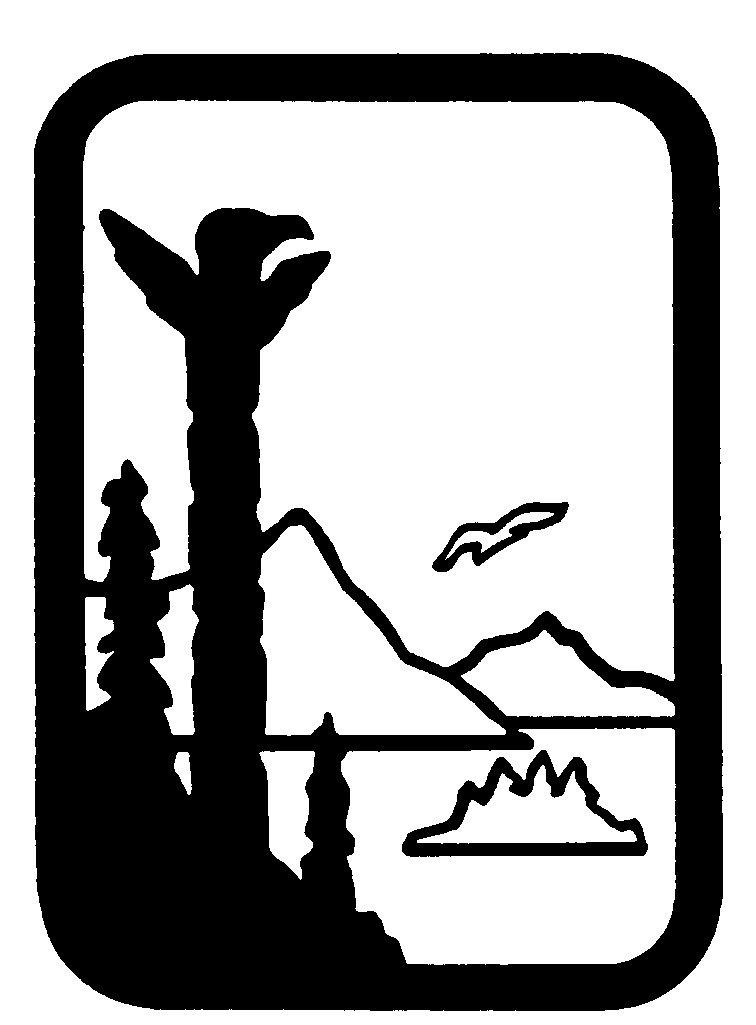 Section 1     Stationary Source InformationStationary Source Name:      Section 2     Potential to Emit (PTE) for the Entire Stationary Source